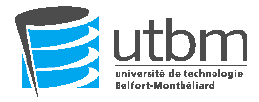 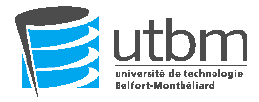 1 – Quels sont les principaux projets et réalisations dans le domaine de la construction européenne de 1945 à 1957 ? (4 points)2 – Quel(s) rôle(s) joue la France dans la construction européenne de 1983 à 2005 ? (3 points)3 –  Présentez l'évolution du rôle d'une institution (de votre choix) en soulignant ses traits caractéristiques (4 points)4 – La libre circulation des citoyens européens est-elle effective? Quelles conditions sont posées à l'exercice de cette liberté?  (3 points)5 – En vous appuyant sur vos connaissances et le texte joint, vous répondrez aux questions suivantes :Texte : Jacques Adda, « Euro : les raisons de la confiance », Alternatives économiques, n°373, novembre 2017 (extraits).5a – Comment expliquer la baisse du taux de change de l’euro vis-à-vis du dollar entre fin 2014 et fin 2016 ? Pourquoi les observateurs ont-ils été surpris du redressement de ce taux de change en 2017 ? (3 points) 5b – La politique monétaire mise en œuvre par la BCE depuis 2015 a-t-elle eu les effets espérés ?  (3 points)Questions subsidiaires (bonus) :1 – Quel est l’actuel Président du Conseil européen ?2 – Quel est le nom du traité économique et commercial négocié récemment entre l’Union européenne et le Canada ?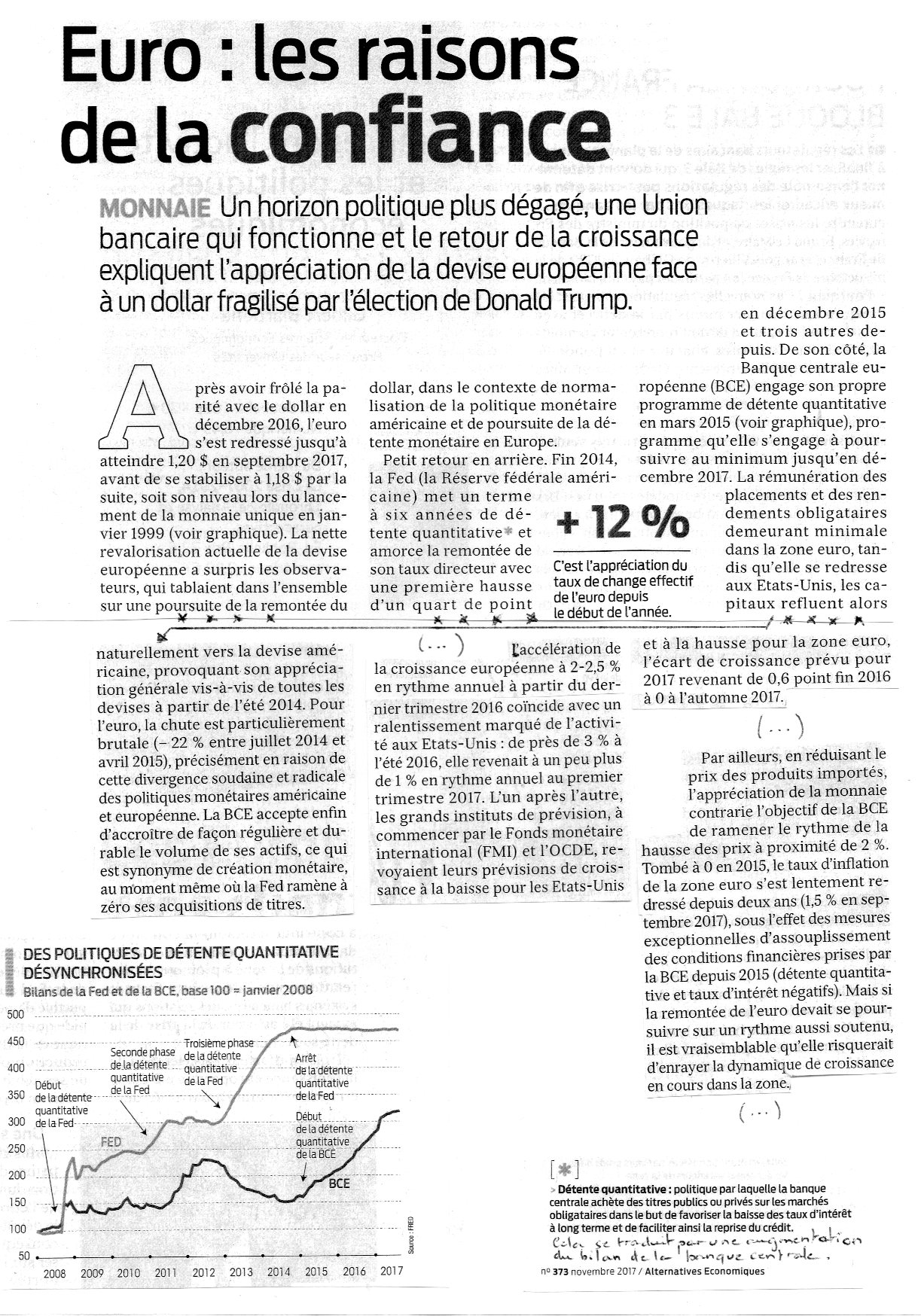 